Zapraszamy  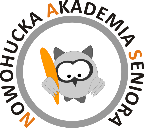 w grudniu 2022 r.5.12. (poniedziałek), godz. 15.00 
wykład: Kim są żydzi? prowadzenie: Miriam Synger 
os. Centrum A 6a wstęp wolny ********************************** 
11.12. (niedziela), godz. 17.00  
„Jezioro Łabędzie”  SPEKTAKL ROYAL LVIV BALLET Nowohuckie Centrum Kultury 
Aleja Jana Pawła II 232 Pula biletów wykorzystana  ********************************** 
20.12. (wtorek), godz. 15.00 
Muzeum Czartoryskich 
Ul. Pijarska 15 
zapisy wraz z wpłatą 10 zł do 7.12.22r. 
Liczba miejsc ograniczona ********************************** 
21.12. (środa) godz. 19.00 
„O dwóch doktorach i jednej pacjentce” Teatr im. Juliusza Słowackiego 
pl. Św. Ducha 2 
zapisy wraz z wpłatą 50 zł do 7.12.22r. Liczba miejsc ograniczona **********************************Zapraszamy  w styczniu 2023 r.7.01. (sobota), godz. 19.00 
BÓG, JA I PIENIĄDZE – spektakl  Teatr im. Juliusza Słowackiego 
p. Św. Ducha 2 
zapisy wraz z wpłatą 40 zł do 12.12.2022r. Liczba miejsc ograniczona ************************************** 
9.01. (poniedziałek), godz. 15.00  
wykład: Na szczycie Afryki. Wyprawa na Kilimandżaro prowadzenie: Mariusz Gotfryd 
os. Centrum A 6a wstęp wolny ************************************** 
12.01. (czwartek), godz. 15.00 
ŁEMPICKA – wystawa w Muzeum Narodowym 
GMACH GŁÓWNY AL. 3 MAJA 1, 30-062 KRAKÓW 
zapisy wraz z wpłatą 40 zł do 16.12.2022 r. Liczba miejsc ograniczona ************************************** 
17.01. (wtorek) godz. 16.00 
HELENA RUBINSTEIN. Pierwsza dama piękna – wystawa w Żydowskim Muzeum Galicja 
ul. Dajwór 18; 31-052 Kraków Zwiedzanie z przewodnikiem zapisy wraz z wpłatą 15 zł do 9.01.2023 r. Liczba miejsc ograniczona ************************************** 
23.01. (poniedziałek), godz. 15.00  
wykład: Demokracja i jej wrogowie prowadzenie: prof. Tomasz Gąsowski 
os. Centrum A 6a  wstęp wolny 